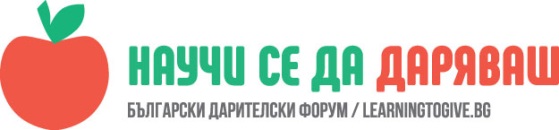 УРОК: Животните са важниМаргарита Иванова, преподавател в ОУ "Димитър Петров", СливенЧасът е проведен в I „А“ клас на 19.03.; 26.03. .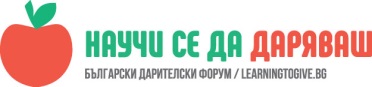 Учениците изслушват разказ за съпричастността и филантропията в контекста на грижата за околната среда и човечното отношение към животните. Те трябва да изпълнят общественополезен проект, в рамките на който трябва да украсят и дарят на животни в приют цветни шалчета тип „бандана“ с надпис „Осиновете ме“.ОписаниеОпитахме се да посетим ветиринарна клиника, но ни отказаха. На помощ се притече наш родител - г-н Хлебаров, който има собствена ферма за животни. Изготви презентация на тема: "Животните са важни". В стаята цареше оживление, защото децата имаха мисия: те като отбор трябваше да отговарят на въпросите на г-н Хлебаров и ако успеят да го победят всички получават награда. Таткото на Маринна задаваше въпроси за вида на животните и с какво те са важни, полезни за хората и природата. Научихме за пчелите, таралежа, змиите, мишките, червея, врабчето, жабата, паяка, калинката, котката и кучето. Учениците си припомниха, че сме говорили за Фондацията "Очи на четири лапи", за нейната работа в помощ на незрящи хора.Децата показаха завидни знания, иззеха ролята на г-н Хлебаров и след оспорвана битка състезанието завърши 7:0 за учениците. А наградата... шоколадови яйца за всички първолаци.